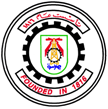 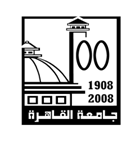 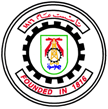 Course SpecificationsCourse SpecificationsCourse SpecificationsCourse SpecificationsCourse SpecificationsCourse SpecificationsCourse SpecificationsCourse SpecificationsCourse SpecificationsCourse SpecificationsCourse SpecificationsCourse SpecificationsCourse SpecificationsCourse SpecificationsCourse SpecificationsCourse SpecificationsCourse SpecificationsCourse SpecificationsProgram(s) on which this course is given:Program(s) on which this course is given:Program(s) on which this course is given:Program(s) on which this course is given:Program(s) on which this course is given:Program(s) on which this course is given:Program(s) on which this course is given:Metallurgical EngineeringMetallurgical EngineeringMetallurgical EngineeringMetallurgical EngineeringMetallurgical EngineeringMetallurgical EngineeringMetallurgical EngineeringMetallurgical EngineeringMetallurgical EngineeringMetallurgical EngineeringMetallurgical EngineeringDepartment offering the program:Department offering the program:Department offering the program:Department offering the program:Department offering the program:Department offering the program:Department offering the program:Department of  Mining, Petroleum and Metallurgical  EngineeringDepartment of  Mining, Petroleum and Metallurgical  EngineeringDepartment of  Mining, Petroleum and Metallurgical  EngineeringDepartment of  Mining, Petroleum and Metallurgical  EngineeringDepartment of  Mining, Petroleum and Metallurgical  EngineeringDepartment of  Mining, Petroleum and Metallurgical  EngineeringDepartment of  Mining, Petroleum and Metallurgical  EngineeringDepartment of  Mining, Petroleum and Metallurgical  EngineeringDepartment of  Mining, Petroleum and Metallurgical  EngineeringDepartment of  Mining, Petroleum and Metallurgical  EngineeringDepartment of  Mining, Petroleum and Metallurgical  EngineeringDepartment offering the course:Department offering the course:Department offering the course:Department offering the course:Department offering the course:Department offering the course:Department offering the course:Department of  Mining, Petroleum and Metallurgical  EngineeringDepartment of  Mining, Petroleum and Metallurgical  EngineeringDepartment of  Mining, Petroleum and Metallurgical  EngineeringDepartment of  Mining, Petroleum and Metallurgical  EngineeringDepartment of  Mining, Petroleum and Metallurgical  EngineeringDepartment of  Mining, Petroleum and Metallurgical  EngineeringDepartment of  Mining, Petroleum and Metallurgical  EngineeringDepartment of  Mining, Petroleum and Metallurgical  EngineeringDepartment of  Mining, Petroleum and Metallurgical  EngineeringDepartment of  Mining, Petroleum and Metallurgical  EngineeringDepartment of  Mining, Petroleum and Metallurgical  EngineeringAcademic Level:Academic Level:Academic Level:Academic Level:Academic Level:Academic Level:Academic Level:4th year B.Sc students4th year B.Sc students4th year B.Sc students4th year B.Sc students4th year B.Sc students4th year B.Sc students4th year B.Sc students4th year B.Sc students4th year B.Sc students4th year B.Sc students4th year B.Sc studentsDate Date Date Date Date Date Date 20142014201420142014201420142014201420142014Semester (based on final exam timing)Semester (based on final exam timing)Semester (based on final exam timing)Semester (based on final exam timing)Semester (based on final exam timing)Semester (based on final exam timing)Semester (based on final exam timing)     Fall                     Spring     Fall                     Spring     Fall                     Spring     Fall                     Spring     Fall                     Spring     Fall                     Spring     Fall                     Spring     Fall                     Spring     Fall                     Spring     Fall                     Spring     Fall                     SpringBasic InformationBasic InformationBasic InformationBasic InformationBasic InformationBasic InformationBasic InformationBasic InformationBasic InformationBasic InformationBasic InformationBasic InformationBasic InformationBasic InformationBasic InformationBasic InformationBasic InformationBasic Information1. Title:WeldingWeldingWeldingWeldingWeldingWeldingWeldingWeldingWeldingCode:Code:Code:MET 406BMET 406BMET 406BMET 406BMET 406B2. Units/Credit hours per week:  2. Units/Credit hours per week:  LecturesLecturesLectures     3     3     3TutorialTutorialTutorial1PracticalPracticalTotal4B- Professional InformationB- Professional InformationB- Professional InformationB- Professional InformationB- Professional InformationB- Professional InformationB- Professional InformationB- Professional InformationB- Professional InformationB- Professional InformationB- Professional InformationB- Professional InformationB- Professional InformationB- Professional InformationB- Professional InformationB- Professional InformationB- Professional InformationB- Professional Information1. Course description:1. Course description:1. Course description:1. Course description:Theory and practice of welding processes and welding metallurgy.Theory and practice of welding processes and welding metallurgy.Theory and practice of welding processes and welding metallurgy.Theory and practice of welding processes and welding metallurgy.Theory and practice of welding processes and welding metallurgy.Theory and practice of welding processes and welding metallurgy.Theory and practice of welding processes and welding metallurgy.Theory and practice of welding processes and welding metallurgy.Theory and practice of welding processes and welding metallurgy.Theory and practice of welding processes and welding metallurgy.Theory and practice of welding processes and welding metallurgy.Theory and practice of welding processes and welding metallurgy.Theory and practice of welding processes and welding metallurgy.Theory and practice of welding processes and welding metallurgy.2. Intended Learning Outcomes of Course (ILOs):2. Intended Learning Outcomes of Course (ILOs):2. Intended Learning Outcomes of Course (ILOs):2. Intended Learning Outcomes of Course (ILOs):a) Knowledge and Understandinga) Knowledge and Understandinga) Knowledge and Understandinga) Knowledge and Understandinga) Knowledge and Understandinga) Knowledge and Understandinga) Knowledge and Understandinga) Knowledge and Understandinga) Knowledge and Understandinga) Knowledge and Understandinga) Knowledge and Understandinga) Knowledge and Understandinga) Knowledge and Understandinga) Knowledge and Understanding2. Intended Learning Outcomes of Course (ILOs):2. Intended Learning Outcomes of Course (ILOs):2. Intended Learning Outcomes of Course (ILOs):2. Intended Learning Outcomes of Course (ILOs):1. Engineering principles and Basic topics related with engineering generally and metals and alloys particularly are including information and computer technology.1. Engineering principles and Basic topics related with engineering generally and metals and alloys particularly are including information and computer technology.1. Engineering principles and Basic topics related with engineering generally and metals and alloys particularly are including information and computer technology.1. Engineering principles and Basic topics related with engineering generally and metals and alloys particularly are including information and computer technology.1. Engineering principles and Basic topics related with engineering generally and metals and alloys particularly are including information and computer technology.1. Engineering principles and Basic topics related with engineering generally and metals and alloys particularly are including information and computer technology.1. Engineering principles and Basic topics related with engineering generally and metals and alloys particularly are including information and computer technology.1. Engineering principles and Basic topics related with engineering generally and metals and alloys particularly are including information and computer technology.1. Engineering principles and Basic topics related with engineering generally and metals and alloys particularly are including information and computer technology.1. Engineering principles and Basic topics related with engineering generally and metals and alloys particularly are including information and computer technology.1. Engineering principles and Basic topics related with engineering generally and metals and alloys particularly are including information and computer technology.1. Engineering principles and Basic topics related with engineering generally and metals and alloys particularly are including information and computer technology.1. Engineering principles and Basic topics related with engineering generally and metals and alloys particularly are including information and computer technology.1. Engineering principles and Basic topics related with engineering generally and metals and alloys particularly are including information and computer technology.2. Intended Learning Outcomes of Course (ILOs):2. Intended Learning Outcomes of Course (ILOs):2. Intended Learning Outcomes of Course (ILOs):2. Intended Learning Outcomes of Course (ILOs):2. Fundamentals of materials science and physical metallurgy their relation to metallurgical and materials related topics.2. Fundamentals of materials science and physical metallurgy their relation to metallurgical and materials related topics.2. Fundamentals of materials science and physical metallurgy their relation to metallurgical and materials related topics.2. Fundamentals of materials science and physical metallurgy their relation to metallurgical and materials related topics.2. Fundamentals of materials science and physical metallurgy their relation to metallurgical and materials related topics.2. Fundamentals of materials science and physical metallurgy their relation to metallurgical and materials related topics.2. Fundamentals of materials science and physical metallurgy their relation to metallurgical and materials related topics.2. Fundamentals of materials science and physical metallurgy their relation to metallurgical and materials related topics.2. Fundamentals of materials science and physical metallurgy their relation to metallurgical and materials related topics.2. Fundamentals of materials science and physical metallurgy their relation to metallurgical and materials related topics.2. Fundamentals of materials science and physical metallurgy their relation to metallurgical and materials related topics.2. Fundamentals of materials science and physical metallurgy their relation to metallurgical and materials related topics.2. Fundamentals of materials science and physical metallurgy their relation to metallurgical and materials related topics.2. Fundamentals of materials science and physical metallurgy their relation to metallurgical and materials related topics.2. Intended Learning Outcomes of Course (ILOs):2. Intended Learning Outcomes of Course (ILOs):2. Intended Learning Outcomes of Course (ILOs):2. Intended Learning Outcomes of Course (ILOs):b) Intellectual Skillsb) Intellectual Skillsb) Intellectual Skillsb) Intellectual Skillsb) Intellectual Skillsb) Intellectual Skillsb) Intellectual Skillsb) Intellectual Skillsb) Intellectual Skillsb) Intellectual Skillsb) Intellectual Skillsb) Intellectual Skillsb) Intellectual Skillsb) Intellectual Skills2. Intended Learning Outcomes of Course (ILOs):2. Intended Learning Outcomes of Course (ILOs):2. Intended Learning Outcomes of Course (ILOs):2. Intended Learning Outcomes of Course (ILOs):3. Select and identify the appropriate welding process and filler material appropriate for a range of steels and applications, considering design aspects, economics and environmental issues. 3. Select and identify the appropriate welding process and filler material appropriate for a range of steels and applications, considering design aspects, economics and environmental issues. 3. Select and identify the appropriate welding process and filler material appropriate for a range of steels and applications, considering design aspects, economics and environmental issues. 3. Select and identify the appropriate welding process and filler material appropriate for a range of steels and applications, considering design aspects, economics and environmental issues. 3. Select and identify the appropriate welding process and filler material appropriate for a range of steels and applications, considering design aspects, economics and environmental issues. 3. Select and identify the appropriate welding process and filler material appropriate for a range of steels and applications, considering design aspects, economics and environmental issues. 3. Select and identify the appropriate welding process and filler material appropriate for a range of steels and applications, considering design aspects, economics and environmental issues. 3. Select and identify the appropriate welding process and filler material appropriate for a range of steels and applications, considering design aspects, economics and environmental issues. 3. Select and identify the appropriate welding process and filler material appropriate for a range of steels and applications, considering design aspects, economics and environmental issues. 3. Select and identify the appropriate welding process and filler material appropriate for a range of steels and applications, considering design aspects, economics and environmental issues. 3. Select and identify the appropriate welding process and filler material appropriate for a range of steels and applications, considering design aspects, economics and environmental issues. 3. Select and identify the appropriate welding process and filler material appropriate for a range of steels and applications, considering design aspects, economics and environmental issues. 3. Select and identify the appropriate welding process and filler material appropriate for a range of steels and applications, considering design aspects, economics and environmental issues. 3. Select and identify the appropriate welding process and filler material appropriate for a range of steels and applications, considering design aspects, economics and environmental issues. 2. Intended Learning Outcomes of Course (ILOs):2. Intended Learning Outcomes of Course (ILOs):2. Intended Learning Outcomes of Course (ILOs):2. Intended Learning Outcomes of Course (ILOs):4. Combine, exchange, and assess different ideas, views, and knowledge from a range of codes and standards of welding.4. Combine, exchange, and assess different ideas, views, and knowledge from a range of codes and standards of welding.4. Combine, exchange, and assess different ideas, views, and knowledge from a range of codes and standards of welding.4. Combine, exchange, and assess different ideas, views, and knowledge from a range of codes and standards of welding.4. Combine, exchange, and assess different ideas, views, and knowledge from a range of codes and standards of welding.4. Combine, exchange, and assess different ideas, views, and knowledge from a range of codes and standards of welding.4. Combine, exchange, and assess different ideas, views, and knowledge from a range of codes and standards of welding.4. Combine, exchange, and assess different ideas, views, and knowledge from a range of codes and standards of welding.4. Combine, exchange, and assess different ideas, views, and knowledge from a range of codes and standards of welding.4. Combine, exchange, and assess different ideas, views, and knowledge from a range of codes and standards of welding.4. Combine, exchange, and assess different ideas, views, and knowledge from a range of codes and standards of welding.4. Combine, exchange, and assess different ideas, views, and knowledge from a range of codes and standards of welding.4. Combine, exchange, and assess different ideas, views, and knowledge from a range of codes and standards of welding.4. Combine, exchange, and assess different ideas, views, and knowledge from a range of codes and standards of welding.2. Intended Learning Outcomes of Course (ILOs):2. Intended Learning Outcomes of Course (ILOs):2. Intended Learning Outcomes of Course (ILOs):2. Intended Learning Outcomes of Course (ILOs):5. Assess and evaluate the characteristics, performance and failure of components, systems and processes including weldments.5. Assess and evaluate the characteristics, performance and failure of components, systems and processes including weldments.5. Assess and evaluate the characteristics, performance and failure of components, systems and processes including weldments.5. Assess and evaluate the characteristics, performance and failure of components, systems and processes including weldments.5. Assess and evaluate the characteristics, performance and failure of components, systems and processes including weldments.5. Assess and evaluate the characteristics, performance and failure of components, systems and processes including weldments.5. Assess and evaluate the characteristics, performance and failure of components, systems and processes including weldments.5. Assess and evaluate the characteristics, performance and failure of components, systems and processes including weldments.5. Assess and evaluate the characteristics, performance and failure of components, systems and processes including weldments.5. Assess and evaluate the characteristics, performance and failure of components, systems and processes including weldments.5. Assess and evaluate the characteristics, performance and failure of components, systems and processes including weldments.5. Assess and evaluate the characteristics, performance and failure of components, systems and processes including weldments.5. Assess and evaluate the characteristics, performance and failure of components, systems and processes including weldments.5. Assess and evaluate the characteristics, performance and failure of components, systems and processes including weldments.2. Intended Learning Outcomes of Course (ILOs):2. Intended Learning Outcomes of Course (ILOs):2. Intended Learning Outcomes of Course (ILOs):2. Intended Learning Outcomes of Course (ILOs):c)  Professional and Practical Skillsc)  Professional and Practical Skillsc)  Professional and Practical Skillsc)  Professional and Practical Skillsc)  Professional and Practical Skillsc)  Professional and Practical Skillsc)  Professional and Practical Skillsc)  Professional and Practical Skillsc)  Professional and Practical Skillsc)  Professional and Practical Skillsc)  Professional and Practical Skillsc)  Professional and Practical Skillsc)  Professional and Practical Skillsc)  Professional and Practical Skills2. Intended Learning Outcomes of Course (ILOs):2. Intended Learning Outcomes of Course (ILOs):2. Intended Learning Outcomes of Course (ILOs):2. Intended Learning Outcomes of Course (ILOs):6. Apply knowledge of mathematics, science, information technology, design, business context and engineering practice integrally to solve metallurgical engineering problems.6. Apply knowledge of mathematics, science, information technology, design, business context and engineering practice integrally to solve metallurgical engineering problems.6. Apply knowledge of mathematics, science, information technology, design, business context and engineering practice integrally to solve metallurgical engineering problems.6. Apply knowledge of mathematics, science, information technology, design, business context and engineering practice integrally to solve metallurgical engineering problems.6. Apply knowledge of mathematics, science, information technology, design, business context and engineering practice integrally to solve metallurgical engineering problems.6. Apply knowledge of mathematics, science, information technology, design, business context and engineering practice integrally to solve metallurgical engineering problems.6. Apply knowledge of mathematics, science, information technology, design, business context and engineering practice integrally to solve metallurgical engineering problems.6. Apply knowledge of mathematics, science, information technology, design, business context and engineering practice integrally to solve metallurgical engineering problems.6. Apply knowledge of mathematics, science, information technology, design, business context and engineering practice integrally to solve metallurgical engineering problems.6. Apply knowledge of mathematics, science, information technology, design, business context and engineering practice integrally to solve metallurgical engineering problems.6. Apply knowledge of mathematics, science, information technology, design, business context and engineering practice integrally to solve metallurgical engineering problems.6. Apply knowledge of mathematics, science, information technology, design, business context and engineering practice integrally to solve metallurgical engineering problems.6. Apply knowledge of mathematics, science, information technology, design, business context and engineering practice integrally to solve metallurgical engineering problems.6. Apply knowledge of mathematics, science, information technology, design, business context and engineering practice integrally to solve metallurgical engineering problems.2. Intended Learning Outcomes of Course (ILOs):2. Intended Learning Outcomes of Course (ILOs):2. Intended Learning Outcomes of Course (ILOs):2. Intended Learning Outcomes of Course (ILOs):7. Create and/or re-design a welding process, component or system, and carry out specialized engineering designs considering safety, Quality assurance procedures, management skills and environmental aspects.7. Create and/or re-design a welding process, component or system, and carry out specialized engineering designs considering safety, Quality assurance procedures, management skills and environmental aspects.7. Create and/or re-design a welding process, component or system, and carry out specialized engineering designs considering safety, Quality assurance procedures, management skills and environmental aspects.7. Create and/or re-design a welding process, component or system, and carry out specialized engineering designs considering safety, Quality assurance procedures, management skills and environmental aspects.7. Create and/or re-design a welding process, component or system, and carry out specialized engineering designs considering safety, Quality assurance procedures, management skills and environmental aspects.7. Create and/or re-design a welding process, component or system, and carry out specialized engineering designs considering safety, Quality assurance procedures, management skills and environmental aspects.7. Create and/or re-design a welding process, component or system, and carry out specialized engineering designs considering safety, Quality assurance procedures, management skills and environmental aspects.7. Create and/or re-design a welding process, component or system, and carry out specialized engineering designs considering safety, Quality assurance procedures, management skills and environmental aspects.7. Create and/or re-design a welding process, component or system, and carry out specialized engineering designs considering safety, Quality assurance procedures, management skills and environmental aspects.7. Create and/or re-design a welding process, component or system, and carry out specialized engineering designs considering safety, Quality assurance procedures, management skills and environmental aspects.7. Create and/or re-design a welding process, component or system, and carry out specialized engineering designs considering safety, Quality assurance procedures, management skills and environmental aspects.7. Create and/or re-design a welding process, component or system, and carry out specialized engineering designs considering safety, Quality assurance procedures, management skills and environmental aspects.7. Create and/or re-design a welding process, component or system, and carry out specialized engineering designs considering safety, Quality assurance procedures, management skills and environmental aspects.7. Create and/or re-design a welding process, component or system, and carry out specialized engineering designs considering safety, Quality assurance procedures, management skills and environmental aspects.2. Intended Learning Outcomes of Course (ILOs):2. Intended Learning Outcomes of Course (ILOs):2. Intended Learning Outcomes of Course (ILOs):2. Intended Learning Outcomes of Course (ILOs):d) General and Transferable Skillsd) General and Transferable Skillsd) General and Transferable Skillsd) General and Transferable Skillsd) General and Transferable Skillsd) General and Transferable Skillsd) General and Transferable Skillsd) General and Transferable Skillsd) General and Transferable Skillsd) General and Transferable Skillsd) General and Transferable Skillsd) General and Transferable Skillsd) General and Transferable Skillsd) General and Transferable Skills2. Intended Learning Outcomes of Course (ILOs):2. Intended Learning Outcomes of Course (ILOs):2. Intended Learning Outcomes of Course (ILOs):2. Intended Learning Outcomes of Course (ILOs):8. Collaborate effectively within multidisciplinary team in stressful environment and within constraints and effectively manage tasks, time, and resources.8. Collaborate effectively within multidisciplinary team in stressful environment and within constraints and effectively manage tasks, time, and resources.8. Collaborate effectively within multidisciplinary team in stressful environment and within constraints and effectively manage tasks, time, and resources.8. Collaborate effectively within multidisciplinary team in stressful environment and within constraints and effectively manage tasks, time, and resources.8. Collaborate effectively within multidisciplinary team in stressful environment and within constraints and effectively manage tasks, time, and resources.8. Collaborate effectively within multidisciplinary team in stressful environment and within constraints and effectively manage tasks, time, and resources.8. Collaborate effectively within multidisciplinary team in stressful environment and within constraints and effectively manage tasks, time, and resources.8. Collaborate effectively within multidisciplinary team in stressful environment and within constraints and effectively manage tasks, time, and resources.8. Collaborate effectively within multidisciplinary team in stressful environment and within constraints and effectively manage tasks, time, and resources.8. Collaborate effectively within multidisciplinary team in stressful environment and within constraints and effectively manage tasks, time, and resources.8. Collaborate effectively within multidisciplinary team in stressful environment and within constraints and effectively manage tasks, time, and resources.8. Collaborate effectively within multidisciplinary team in stressful environment and within constraints and effectively manage tasks, time, and resources.8. Collaborate effectively within multidisciplinary team in stressful environment and within constraints and effectively manage tasks, time, and resources.8. Collaborate effectively within multidisciplinary team in stressful environment and within constraints and effectively manage tasks, time, and resources.2. Intended Learning Outcomes of Course (ILOs):2. Intended Learning Outcomes of Course (ILOs):2. Intended Learning Outcomes of Course (ILOs):2. Intended Learning Outcomes of Course (ILOs):9. Communicate and collaborate effectively within a multidisciplinary team.9. Communicate and collaborate effectively within a multidisciplinary team.9. Communicate and collaborate effectively within a multidisciplinary team.9. Communicate and collaborate effectively within a multidisciplinary team.9. Communicate and collaborate effectively within a multidisciplinary team.9. Communicate and collaborate effectively within a multidisciplinary team.9. Communicate and collaborate effectively within a multidisciplinary team.9. Communicate and collaborate effectively within a multidisciplinary team.9. Communicate and collaborate effectively within a multidisciplinary team.9. Communicate and collaborate effectively within a multidisciplinary team.9. Communicate and collaborate effectively within a multidisciplinary team.9. Communicate and collaborate effectively within a multidisciplinary team.9. Communicate and collaborate effectively within a multidisciplinary team.9. Communicate and collaborate effectively within a multidisciplinary team.3. Contents3. Contents3. Contents3. Contents3. Contents3. Contents3. Contents3. Contents3. Contents3. Contents3. Contents3. Contents3. Contents3. Contents3. Contents3. Contents3. Contents3. ContentsTopicTopicTopicTopicTopicTopicTotal hoursTotal hoursTotal hoursLectures hoursLectures hoursLectures hoursLectures hoursLectures hoursLectures hoursTutorial/ Practical  hoursTutorial/ Practical  hoursTutorial/ Practical  hoursIntroduction to weldingIntroduction to weldingIntroduction to weldingIntroduction to weldingIntroduction to weldingIntroduction to welding444333333111Shielded metal arc welding, welding metallurgy Shielded metal arc welding, welding metallurgy Shielded metal arc welding, welding metallurgy Shielded metal arc welding, welding metallurgy Shielded metal arc welding, welding metallurgy Shielded metal arc welding, welding metallurgy 666666666666Flux cored arc welding, welding repairFlux cored arc welding, welding repairFlux cored arc welding, welding repairFlux cored arc welding, welding repairFlux cored arc welding, welding repairFlux cored arc welding, welding repair444333333111Flux cored arc welding, welding repairFlux cored arc welding, welding repairFlux cored arc welding, welding repairFlux cored arc welding, welding repairFlux cored arc welding, welding repairFlux cored arc welding, welding repair444333333111Gas Metal arc welding, welding repairGas Metal arc welding, welding repairGas Metal arc welding, welding repairGas Metal arc welding, welding repairGas Metal arc welding, welding repairGas Metal arc welding, welding repair444333333111Mid-TermMid-TermMid-TermMid-TermMid-TermMid-Term222222222Gas Tungsten arc welding Structural changes in weld metal and heat affected zone during welding of carbon , alloy and stainless steels.Gas Tungsten arc welding Structural changes in weld metal and heat affected zone during welding of carbon , alloy and stainless steels.Gas Tungsten arc welding Structural changes in weld metal and heat affected zone during welding of carbon , alloy and stainless steels.Gas Tungsten arc welding Structural changes in weld metal and heat affected zone during welding of carbon , alloy and stainless steels.Gas Tungsten arc welding Structural changes in weld metal and heat affected zone during welding of carbon , alloy and stainless steels.Gas Tungsten arc welding Structural changes in weld metal and heat affected zone during welding of carbon , alloy and stainless steels.444333333111Plasma arc welding , WPSPlasma arc welding , WPSPlasma arc welding , WPSPlasma arc welding , WPSPlasma arc welding , WPSPlasma arc welding , WPS444333333111Mid-TermMid-TermMid-TermMid-TermMid-TermMid-Term222222222Other welding processes, WPSOther welding processes, WPSOther welding processes, WPSOther welding processes, WPSOther welding processes, WPSOther welding processes, WPS444333333111Hot cracking , liquation cracking, stress corrosion cracking ,hydrogen cracking during and after  welding of carbon , alloy and stainless steels.Hot cracking , liquation cracking, stress corrosion cracking ,hydrogen cracking during and after  welding of carbon , alloy and stainless steels.Hot cracking , liquation cracking, stress corrosion cracking ,hydrogen cracking during and after  welding of carbon , alloy and stainless steels.Hot cracking , liquation cracking, stress corrosion cracking ,hydrogen cracking during and after  welding of carbon , alloy and stainless steels.Hot cracking , liquation cracking, stress corrosion cracking ,hydrogen cracking during and after  welding of carbon , alloy and stainless steels.Hot cracking , liquation cracking, stress corrosion cracking ,hydrogen cracking during and after  welding of carbon , alloy and stainless steels.888666666222Welding of  Steels, Welding of St .St.Welding of  Steels, Welding of St .St.Welding of  Steels, Welding of St .St.Welding of  Steels, Welding of St .St.Welding of  Steels, Welding of St .St.Welding of  Steels, Welding of St .St.8886666662224. Teaching and Learning Methods4. Teaching and Learning Methods4. Teaching and Learning Methods4. Teaching and Learning Methods4. Teaching and Learning Methods4. Teaching and Learning MethodsLectures 52   Lectures 52   Lectures 52                 (43 )                (43 )                (43 )                (43 )                (43 )                (43 )  Seminar/Workshop (16 ) Seminar/Workshop (16 ) Seminar/Workshop (16 ) 4. Teaching and Learning Methods4. Teaching and Learning Methods4. Teaching and Learning Methods4. Teaching and Learning Methods4. Teaching and Learning Methods4. Teaching and Learning MethodsClass Activity  ( ) Class Activity  ( ) Class Activity  ( ) Case Study  Case Study  Case Study  Case Study  Case Study  Case Study  Projects ( )   Projects ( )   Projects ( )   4. Teaching and Learning Methods4. Teaching and Learning Methods4. Teaching and Learning Methods4. Teaching and Learning Methods4. Teaching and Learning Methods4. Teaching and Learning MethodsE-learning    E-learning    E-learning    Assignments /Homework      Assignments /Homework      Assignments /Homework      Assignments /Homework      Assignments /Homework      Assignments /Homework      Other: Other: Other: 5. Student Assessment Methods5. Student Assessment Methods5. Student Assessment Methods5. Student Assessment Methods5. Student Assessment Methods5. Student Assessment Methods5. Student Assessment Methods5. Student Assessment Methods5. Student Assessment Methods5. Student Assessment Methods5. Student Assessment Methods5. Student Assessment Methods5. Student Assessment Methods5. Student Assessment Methods5. Student Assessment Methods5. Student Assessment Methods5. Student Assessment Methods5. Student Assessment Methods.Assessment Schedule.Assessment Schedule.Assessment Schedule.Assessment Schedule.Assessment Schedule.Assessment Schedule.Assessment Schedule.Assessment Schedule.Assessment ScheduleWeekWeekWeekWeekWeekWeekWeekWeekWeek-Assessment 1; Class test               -Assessment 1; Class test               -Assessment 1; Class test               -Assessment 1; Class test               -Assessment 1; Class test               -Assessment 1; Class test               -Assessment 1; Class test               -Assessment 1; Class test               -Assessment 1; Class test               To assess follow-up lecture.To assess follow-up lecture.To assess follow-up lecture.To assess follow-up lecture.To assess follow-up lecture.To assess follow-up lecture.To assess follow-up lecture.To assess follow-up lecture.To assess follow-up lecture.-Assessment 2; Project Assignment    -Assessment 2; Project Assignment    -Assessment 2; Project Assignment    -Assessment 2; Project Assignment    -Assessment 2; Project Assignment    -Assessment 2; Project Assignment    -Assessment 2; Project Assignment    -Assessment 2; Project Assignment    -Assessment 2; Project Assignment    To assess ability of research and self-education.  To assess ability of research and self-education.  To assess ability of research and self-education.  To assess ability of research and self-education.  To assess ability of research and self-education.  To assess ability of research and self-education.  To assess ability of research and self-education.  To assess ability of research and self-education.  To assess ability of research and self-education.  -Assessment 3; Presentations -Assessment 3; Presentations -Assessment 3; Presentations -Assessment 3; Presentations -Assessment 3; Presentations -Assessment 3; Presentations -Assessment 3; Presentations -Assessment 3; Presentations -Assessment 3; Presentations To assess understanding and the ability to present data.To assess understanding and the ability to present data.To assess understanding and the ability to present data.To assess understanding and the ability to present data.To assess understanding and the ability to present data.To assess understanding and the ability to present data.To assess understanding and the ability to present data.To assess understanding and the ability to present data.To assess understanding and the ability to present data.-Assessment 3; Midterm Exam-Assessment 3; Midterm Exam-Assessment 3; Midterm Exam-Assessment 3; Midterm Exam-Assessment 3; Midterm Exam-Assessment 3; Midterm Exam-Assessment 3; Midterm Exam-Assessment 3; Midterm Exam-Assessment 3; Midterm ExamTo assess understand the course.To assess understand the course.To assess understand the course.To assess understand the course.To assess understand the course.To assess understand the course.To assess understand the course.To assess understand the course.To assess understand the course.-Assessment 4; Final Exam-Assessment 4; Final Exam-Assessment 4; Final Exam-Assessment 4; Final Exam-Assessment 4; Final Exam-Assessment 4; Final Exam-Assessment 4; Final Exam-Assessment 4; Final Exam-Assessment 4; Final ExamAt the end of termAt the end of termAt the end of termAt the end of termAt the end of termAt the end of termAt the end of termAt the end of termAt the end of termWeighting of AssessmentsWeighting of AssessmentsWeighting of AssessmentsWeighting of AssessmentsWeighting of AssessmentsWeighting of AssessmentsWeighting of AssessmentsWeighting of AssessmentsWeighting of AssessmentsWeighting of AssessmentsWeighting of AssessmentsWeighting of AssessmentsWeighting of AssessmentsWeighting of AssessmentsWeighting of AssessmentsWeighting of AssessmentsWeighting of AssessmentsWeighting of Assessments-Mid-Term Examination-Mid-Term Examination-Mid-Term Examination-Mid-Term Examination-Mid-Term Examination-Mid-Term Examination-Mid-Term Examination-Mid-Term Examination-Mid-Term Examination10%10%10%10%10%10%10%10%10%-Final-term Examination       -Final-term Examination       -Final-term Examination       -Final-term Examination       -Final-term Examination       -Final-term Examination       -Final-term Examination       -Final-term Examination       -Final-term Examination       70%70%70%70%70%70%70%70%70%-Project-Project-Project-Project-Project-Project-Project-Project-Project5%5%5%5%5%5%5%5%5%-Class Test-Class Test-Class Test-Class Test-Class Test-Class Test-Class Test-Class Test-Class Test10%10%10%10%10%10%10%10%10%-Presentation/Oral exam -Presentation/Oral exam -Presentation/Oral exam -Presentation/Oral exam -Presentation/Oral exam -Presentation/Oral exam -Presentation/Oral exam -Presentation/Oral exam -Presentation/Oral exam 5% 5% 5% 5% 5% 5% 5% 5% 5% -Total-Total-Total-Total-Total-Total-Total-Total-Total100%100%100%100%100%100%100%100%100%6. List of References6. List of References6. List of References6. List of References6. List of References6. List of References6. List of References6. List of References6. List of References6. List of References6. List of References6. List of References6. List of References6. List of References6. List of References6. List of References6. List of References6. List of References6.1- Course Notes6.1- Course Notes6.1- Course Notes6.1- Course Notes6.1- Course Notes6.1- Course Notes6.1- Course Notes6.1- Course Notes6.1- Course Notes6.1- Course Notes6.1- Course Notes6.1- Course Notes6.1- Course Notes6.1- Course Notes6.1- Course Notes6.1- Course Notes6.1- Course Notes6.1- Course Notes6.2- Essential Books (Text Books)  1- Welding Brazing and Soldering, VOL 06, ASM HANDBOOK, ASM INTERNATIONAL, 1993 2- Modern Welding Technology 3- Welding Repair6.2- Essential Books (Text Books)  1- Welding Brazing and Soldering, VOL 06, ASM HANDBOOK, ASM INTERNATIONAL, 1993 2- Modern Welding Technology 3- Welding Repair6.2- Essential Books (Text Books)  1- Welding Brazing and Soldering, VOL 06, ASM HANDBOOK, ASM INTERNATIONAL, 1993 2- Modern Welding Technology 3- Welding Repair6.2- Essential Books (Text Books)  1- Welding Brazing and Soldering, VOL 06, ASM HANDBOOK, ASM INTERNATIONAL, 1993 2- Modern Welding Technology 3- Welding Repair6.2- Essential Books (Text Books)  1- Welding Brazing and Soldering, VOL 06, ASM HANDBOOK, ASM INTERNATIONAL, 1993 2- Modern Welding Technology 3- Welding Repair6.2- Essential Books (Text Books)  1- Welding Brazing and Soldering, VOL 06, ASM HANDBOOK, ASM INTERNATIONAL, 1993 2- Modern Welding Technology 3- Welding Repair6.2- Essential Books (Text Books)  1- Welding Brazing and Soldering, VOL 06, ASM HANDBOOK, ASM INTERNATIONAL, 1993 2- Modern Welding Technology 3- Welding Repair6.2- Essential Books (Text Books)  1- Welding Brazing and Soldering, VOL 06, ASM HANDBOOK, ASM INTERNATIONAL, 1993 2- Modern Welding Technology 3- Welding Repair6.2- Essential Books (Text Books)  1- Welding Brazing and Soldering, VOL 06, ASM HANDBOOK, ASM INTERNATIONAL, 1993 2- Modern Welding Technology 3- Welding Repair6.2- Essential Books (Text Books)  1- Welding Brazing and Soldering, VOL 06, ASM HANDBOOK, ASM INTERNATIONAL, 1993 2- Modern Welding Technology 3- Welding Repair6.2- Essential Books (Text Books)  1- Welding Brazing and Soldering, VOL 06, ASM HANDBOOK, ASM INTERNATIONAL, 1993 2- Modern Welding Technology 3- Welding Repair6.2- Essential Books (Text Books)  1- Welding Brazing and Soldering, VOL 06, ASM HANDBOOK, ASM INTERNATIONAL, 1993 2- Modern Welding Technology 3- Welding Repair6.2- Essential Books (Text Books)  1- Welding Brazing and Soldering, VOL 06, ASM HANDBOOK, ASM INTERNATIONAL, 1993 2- Modern Welding Technology 3- Welding Repair6.2- Essential Books (Text Books)  1- Welding Brazing and Soldering, VOL 06, ASM HANDBOOK, ASM INTERNATIONAL, 1993 2- Modern Welding Technology 3- Welding Repair6.2- Essential Books (Text Books)  1- Welding Brazing and Soldering, VOL 06, ASM HANDBOOK, ASM INTERNATIONAL, 1993 2- Modern Welding Technology 3- Welding Repair6.2- Essential Books (Text Books)  1- Welding Brazing and Soldering, VOL 06, ASM HANDBOOK, ASM INTERNATIONAL, 1993 2- Modern Welding Technology 3- Welding Repair6.2- Essential Books (Text Books)  1- Welding Brazing and Soldering, VOL 06, ASM HANDBOOK, ASM INTERNATIONAL, 1993 2- Modern Welding Technology 3- Welding Repair6.2- Essential Books (Text Books)  1- Welding Brazing and Soldering, VOL 06, ASM HANDBOOK, ASM INTERNATIONAL, 1993 2- Modern Welding Technology 3- Welding Repair6.3- Recommended BooksASME 9 and AWS D 1.1 6.3- Recommended BooksASME 9 and AWS D 1.1 6.3- Recommended BooksASME 9 and AWS D 1.1 6.3- Recommended BooksASME 9 and AWS D 1.1 6.3- Recommended BooksASME 9 and AWS D 1.1 6.3- Recommended BooksASME 9 and AWS D 1.1 6.3- Recommended BooksASME 9 and AWS D 1.1 6.3- Recommended BooksASME 9 and AWS D 1.1 6.3- Recommended BooksASME 9 and AWS D 1.1 6.3- Recommended BooksASME 9 and AWS D 1.1 6.3- Recommended BooksASME 9 and AWS D 1.1 6.3- Recommended BooksASME 9 and AWS D 1.1 6.3- Recommended BooksASME 9 and AWS D 1.1 6.3- Recommended BooksASME 9 and AWS D 1.1 6.3- Recommended BooksASME 9 and AWS D 1.1 6.3- Recommended BooksASME 9 and AWS D 1.1 6.3- Recommended BooksASME 9 and AWS D 1.1 6.3- Recommended BooksASME 9 and AWS D 1.1 6.4- PeriodicalSeveral Website according to the search of students to construct the report that required in assessment 3 6.4- PeriodicalSeveral Website according to the search of students to construct the report that required in assessment 3 6.4- PeriodicalSeveral Website according to the search of students to construct the report that required in assessment 3 6.4- PeriodicalSeveral Website according to the search of students to construct the report that required in assessment 3 6.4- PeriodicalSeveral Website according to the search of students to construct the report that required in assessment 3 6.4- PeriodicalSeveral Website according to the search of students to construct the report that required in assessment 3 6.4- PeriodicalSeveral Website according to the search of students to construct the report that required in assessment 3 6.4- PeriodicalSeveral Website according to the search of students to construct the report that required in assessment 3 6.4- PeriodicalSeveral Website according to the search of students to construct the report that required in assessment 3 6.4- PeriodicalSeveral Website according to the search of students to construct the report that required in assessment 3 6.4- PeriodicalSeveral Website according to the search of students to construct the report that required in assessment 3 6.4- PeriodicalSeveral Website according to the search of students to construct the report that required in assessment 3 6.4- PeriodicalSeveral Website according to the search of students to construct the report that required in assessment 3 6.4- PeriodicalSeveral Website according to the search of students to construct the report that required in assessment 3 6.4- PeriodicalSeveral Website according to the search of students to construct the report that required in assessment 3 6.4- PeriodicalSeveral Website according to the search of students to construct the report that required in assessment 3 6.4- PeriodicalSeveral Website according to the search of students to construct the report that required in assessment 3 6.4- PeriodicalSeveral Website according to the search of students to construct the report that required in assessment 3 7.  Facilities Required for Teaching and Learning7.  Facilities Required for Teaching and Learning7.  Facilities Required for Teaching and Learning7.  Facilities Required for Teaching and Learning7.  Facilities Required for Teaching and Learning7.  Facilities Required for Teaching and Learning7.  Facilities Required for Teaching and Learning7.  Facilities Required for Teaching and Learning7.  Facilities Required for Teaching and Learning7.  Facilities Required for Teaching and Learning7.  Facilities Required for Teaching and Learning7.  Facilities Required for Teaching and Learning7.  Facilities Required for Teaching and Learning7.  Facilities Required for Teaching and Learning7.  Facilities Required for Teaching and Learning7.  Facilities Required for Teaching and Learning7.  Facilities Required for Teaching and Learning7.  Facilities Required for Teaching and Learning.Board, Data show, Lap top.Board, Data show, Lap top.Board, Data show, Lap top.Board, Data show, Lap top.Board, Data show, Lap top.Board, Data show, Lap top.Board, Data show, Lap top.Board, Data show, Lap top.Board, Data show, Lap top.Board, Data show, Lap top.Board, Data show, Lap top.Board, Data show, Lap top.Board, Data show, Lap top.Board, Data show, Lap top.Board, Data show, Lap top.Board, Data show, Lap top.Board, Data show, Lap top.Board, Data show, Lap topCourse Coordinator:Course Coordinator:Course Coordinator:Prof. Dr. M. R. El KousyProf. Dr. Nahed A. Abdel RahemProf. Dr. M. R. El KousyProf. Dr. Nahed A. Abdel RahemProf. Dr. M. R. El KousyProf. Dr. Nahed A. Abdel RahemProf. Dr. M. R. El KousyProf. Dr. Nahed A. Abdel RahemProf. Dr. M. R. El KousyProf. Dr. Nahed A. Abdel RahemProf. Dr. M. R. El KousyProf. Dr. Nahed A. Abdel RahemProf. Dr. M. R. El KousyProf. Dr. Nahed A. Abdel RahemProf. Dr. M. R. El KousyProf. Dr. Nahed A. Abdel RahemProf. Dr. M. R. El KousyProf. Dr. Nahed A. Abdel RahemProf. Dr. M. R. El KousyProf. Dr. Nahed A. Abdel RahemProf. Dr. M. R. El KousyProf. Dr. Nahed A. Abdel RahemProf. Dr. M. R. El KousyProf. Dr. Nahed A. Abdel RahemProf. Dr. M. R. El KousyProf. Dr. Nahed A. Abdel RahemProf. Dr. M. R. El KousyProf. Dr. Nahed A. Abdel RahemProf. Dr. M. R. El KousyProf. Dr. Nahed A. Abdel RahemHead of Department:  Head of Department:  Head of Department:  Prof. Dr.  El-sayed Mahmoud El-Banaa Prof. Dr.  El-sayed Mahmoud El-Banaa Prof. Dr.  El-sayed Mahmoud El-Banaa Prof. Dr.  El-sayed Mahmoud El-Banaa Prof. Dr.  El-sayed Mahmoud El-Banaa Prof. Dr.  El-sayed Mahmoud El-Banaa Prof. Dr.  El-sayed Mahmoud El-Banaa Prof. Dr.  El-sayed Mahmoud El-Banaa Prof. Dr.  El-sayed Mahmoud El-Banaa Prof. Dr.  El-sayed Mahmoud El-Banaa Prof. Dr.  El-sayed Mahmoud El-Banaa Prof. Dr.  El-sayed Mahmoud El-Banaa Prof. Dr.  El-sayed Mahmoud El-Banaa Prof. Dr.  El-sayed Mahmoud El-Banaa Prof. Dr.  El-sayed Mahmoud El-Banaa 